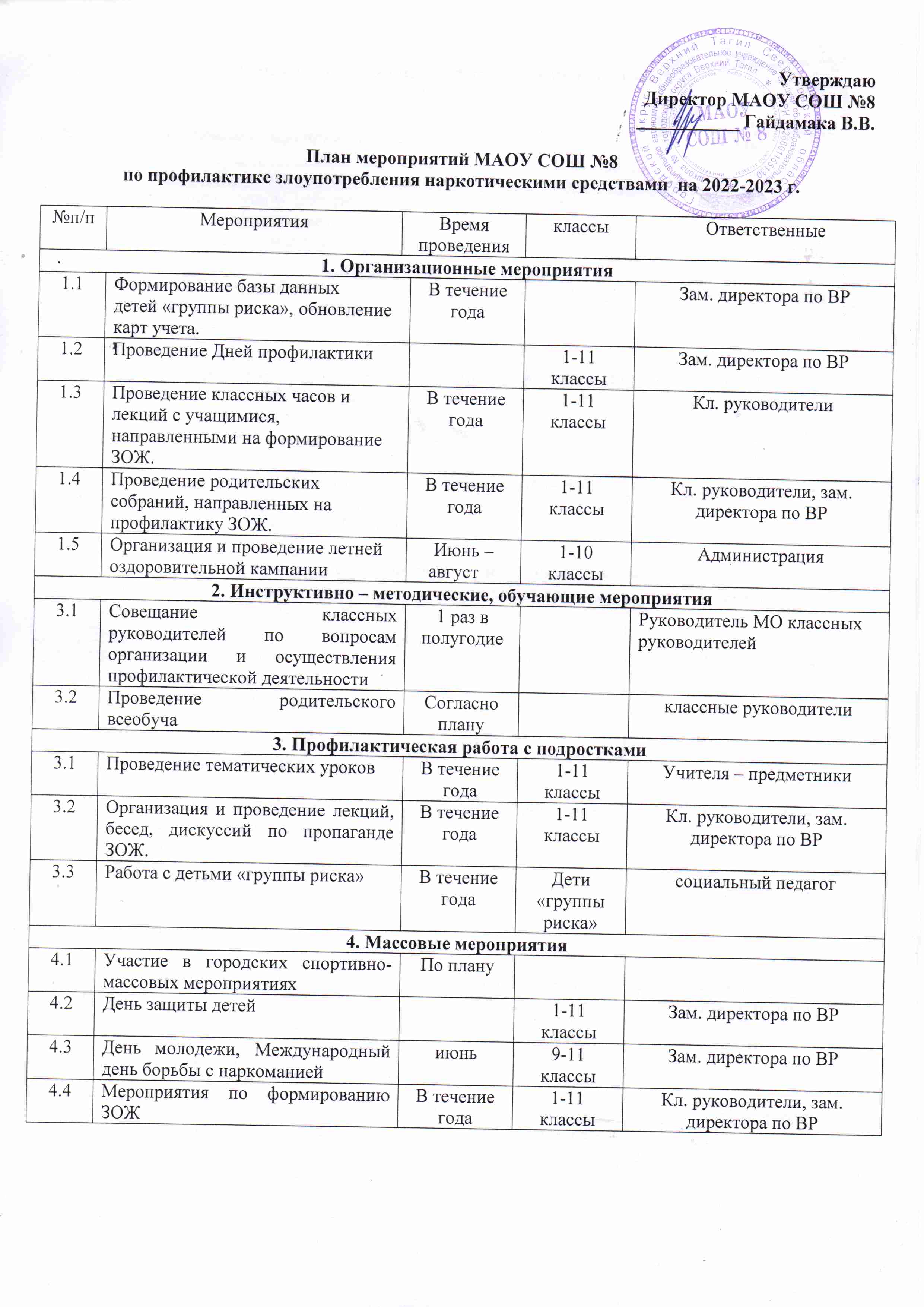 План мероприятий по профилактике правонарушений в МАОУ СОШ № 8 Планпо профилактике правонарушений и формирования правосознания«Профилактика наркомании, алкоголизма, табакокурения  и правонарушений среди несовершеннолетних»№Наименование мероприятияИсполнители		Срок1.Организационные мероприятия по выполнению программы.1.Организационные мероприятия по выполнению программы.1.Организационные мероприятия по выполнению программы.1.Организационные мероприятия по выполнению программы.1Ознакомление с планом  работы ТКДНиЗП  по профилактике правонарушений в городском округе Верхний ТагилДиректор, заместители директораВ течение года2Внесение   предложений по совершенствованию           деятельности в сфере  предупреждения правонарушений  социальный педагогНачало учебного года2. Нормативно - правовое обеспечение профилактики правонарушений.2. Нормативно - правовое обеспечение профилактики правонарушений.2. Нормативно - правовое обеспечение профилактики правонарушений.2. Нормативно - правовое обеспечение профилактики правонарушений.3Составление Плана  работы МАОУ СОШ №8 по профилактике правонарушений среди детей и молодёжи.социальный педагогНачало учебного года4Подготовка проектов локальных правовых актов в сфере профилактики правонарушений  в МАОУ СОШ №8 и их принятиесоциальный педагогНачало учебного года3. Профилактика правонарушений в общественных местах.3. Профилактика правонарушений в общественных местах.3. Профилактика правонарушений в общественных местах.3. Профилактика правонарушений в общественных местах.5Проведение анализа правонарушений, совершаемых учащимися МАОУ СОШ №8социальный педагогВ течение года6Проведение мероприятий, направленных на соблюдение  требований запрета нахождения несовершеннолетних без сопровождения родителей и  законных представителей в общественных местах в ночное время                          социальный педагогВ течение года7Информирование учащихся и их родителей  о способах и средствах правомерной защиты от преступных посягательств и обмана путем проведения        разъяснительной работы, в т.ч. в средствах массовой информациисоциальный педагогВ течение года4. Профилактика правонарушений несовершеннолетних и молодёжи.4. Профилактика правонарушений несовершеннолетних и молодёжи.4. Профилактика правонарушений несовершеннолетних и молодёжи.4. Профилактика правонарушений несовершеннолетних и молодёжи.8Ознакомление с отчетом Совета профилактики  образовательных учреждений городского округа о проведенной  работе социальный педагогВ течение года9 Посещение учащимися в муниципальных библиотеках цикла информационных мероприятий, направленных на профилактику правонарушений среди детей и молодёжи с поведением высокой степени риска, за здоровый образ жизни. Заместитель директора,социальный педагогВ течение года10Организация и проведение занятий по правовому обучению и воспитанию детей и подростков с привлечением сотрудников правоохранительных органов из числа опытных специалистов в сфере предупреждения, пресечения, раскрытия, расследования преступлений, совершённых несовершеннолетними или при их участиисоциальный педагогВ течение года11Организация  досуговой  деятельности детей,  подростков и молодежи  путем  проведения физкультурно – оздоровительных и спортивных  мероприятий, творческих фестивалей, конкурсов Заместитель директораВ течение года12Организация работы по привлечению детей, подростков и молодежи в   кружки и спортивные секции  на базе учреждений культуры, спорта и дополнительного образования.социальный педагогВ течение года№п/пМероприятияСроки Ответствен1.Неделя прав человеканоябрьСоциальный педагог2.Беседы по ПДД встреча с инспектором ГИБДДАдминистрация3.Организация  бесед для учащихся старших и младших классов “Советы светофора и ответственные за нарушения ПДД”.СентябрьФевральиюньОрганизатор по ПДД4.Работа Совета по профилактике правонарушений среди обучающихся В течение годаСоциальный педагог5.Тематические уроки по обществознанию:«Права несовершеннолетних»«Юридическая ответственность»«Опасный путь преступной жизни»По тематическому плануУчителя истории и обществознания6.Организация  индивидуальных бесед с “трудными” учащимися и их родителями.Классные руководители7.Работа род. лектория «Эти трудные подростки: «Каковы права и обязанности родителей. Как получать больше радости и удовольствия от вашей собственной жизни».Зам. директораСоциальный педагогпсихолог8Обновление банка данных на  «трудных» детей, детей из неблагополучных, неполных, многодетных семей. Сентябрь,октябрь    Кл. руководители                9Составление социального  паспорта школыСентябрь,Социальный педагог                    10Индивидуальные беседы с учащимися.В теч. уч. годаСовет профилактики11Контроль  за посещаемостью и успеваемостью учащихся из «группы риска».В теч. уч. годаКл. руководители.                 12Вести работу по оформлению документации на «трудных» детей, а также на детей из неблагополучных семей.Весь период уч. годаСоциальный педагог  Кл. руководители             13Организация индивидуальной работы  кл. руководителей с подростками девиантного поведения.Весь период уч. годаСоциальный педагог  Кл. руководителипсихолог             14Участие в заседании комиссии по профилактике правонарушений .1 раз в четвертьСоциальный педагог  Кл. руководители             15Организация летней практики и оздоровительного отдыха учащихся школы. Апрель - майКл. руководители             № п/пНаименование мероприятияОтветственный, должностьСроки проведения ежегодных мероприятийВозраст участников,категория1.Городские и общешкольные мероприятия:Акция «Мы за здоровый образ жизни»Классные руководители, учитель физкультуры, ОБЖ, обществознания, библиотекарьноябрь-декабрь,1-11 классы;1.Акция  «Классный час. Наркотики. Закон. Ответственность» Классные руководители.ноябрь-декабрь,8– 11 классы1.Антинаркотическая   акция«Родительский урок»Спортивные мероприятия (Декады Здоровья; кроссы, эстафеты) по плануКлассные руководители, учитель физкультурыфевраль - мартв течение года1-11 классы1-11 классы2.Классные мероприятия:Беседы: «О наркотиках и наркомании»; «Проблемы здоровья наркоманов»;«Уголовная ответственность»;«Рост преступлений, совершаемых наркоманами»Классные часы: «Улица, подросток»; «Скажем наркотикам «Нет!»; «Привычки. Их влияние на детский организм»; «От вредной привычки к болезни всего один шаг»; «Алкоголь, табакокурение, наркотики и будущее поколение»; «Понятие о правонарушениях, формы правовой ответственности (ответственность человека за поступки, совершенные в состоянии опьянения); «Алкоголь и система пищеварения»; «Влияние алкоголя на детский организм»; «Преимущества трезвого здорового образа жизни»; «Заботиться о других – и долг и радость»; «Что такое здоровье?»; «Мир, в котором ты живёшь»; «Опасность вредных привычек»; «Учись преодолевать страх» и другие. По плану работы классных руководителейКлассные руководители; зам. директора по ВРКлассные руководители, работник, Сентябрь - май 1-11классы;3.Психологические тренинги: «Учусь сопротивляться давлению», «Я и они», «Как сказать «нет».социальный педагогпсихологоктябрь, апрель учащиеся «группы риска»4.Ролевые игры: «Качества личности, которые помогают воздержаться от употребления наркотических веществ»; «Дружба. Кого можно назвать другом?»Классные руководители сентябрь-декабрь5-8 классы5.Анкетирование «Моё отношение к наркотикам, алкоголизму, табакокурению».Классные руководители; зам. директора по УВРмарт-май7-11 классы